Shtojca 4 / c:  Inspektimi i Fazave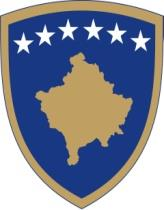 VËREJTJE: Informatat në këtë formular duhet te jene te sakta dhe para kërkesës për inspektim aplikuesi duhet te konsultohet me Ligjin Nr. 04/L-110 për Ndërtim dhe UA për Mbikëqyrje inspektuese dhe procedurën për lëshimin e certifikatës së përdorimit, se cilat dokumentacione janë te nevojshme ti këtë ne vend ndërtim, apo mund te kërkoj sqarime ne inspektoriat.Nr. i vrojtimit te lejes: Komente
__________________________________________________________________1Sipas ligjit për ndërtim neni 31 paragrafi 3.“ Në rastin kur inspektori nuk e realizon inspektimin me rastin e përfundimit të ndonjë prej fazave të ndërtimit, poseduesi i lejes e prodhon protokollin mbi përfundimin e asaj faze të ndërtimit, i cili nënshkruhet nga poseduesi i lejes ndërtimore dhe kontraktuesi” duke pasur parasysh pohimin:“Me nënshkrimin e këtij protokolli, unë betohem dhe pohoj se ky inspektim është kryer për shkak se organi kompetent është kontaktuar dhe nuk është përgjigjur, unë nuk kam bërë asgjë për të ndjellë apo shtrënguar mos përgjigjen nga organi kompetent, protokolli me saktësi pasqyron rezultatet e një inspektimi që ka ndodhur në datën e përmendur më lartë, dhe punët ndërtimore kanë kaluar këtë fazë të inspektimit. Deklaratë në këtë protokoll janë të vërteta dhe të sakta sipas dijenisë sime më të mirë. Kuptoj se çdo falsifikim i këtij protokolli më bën të nënshtrueshëm ndaj dënimeve financiare apo penale”Lista e fazave inspektuese - Protokolli i Inspektimit                       INSPEKTIMI I FAZAVELeja Nr.:                     Adresa:                             Emri i projektit:            Projektuesi:                    Udhëheqësi i vend ndërtimit: Data e inspektimit:             Lista e fazave inspektuese - Protokolli i Inspektimit                       INSPEKTIMI I FAZAVELeja Nr.:                     Adresa:                             Emri i projektit:            Projektuesi:                    Udhëheqësi i vend ndërtimit: Data e inspektimit:             Lista e fazave inspektuese - Protokolli i Inspektimit                       INSPEKTIMI I FAZAVELeja Nr.:                     Adresa:                             Emri i projektit:            Projektuesi:                    Udhëheqësi i vend ndërtimit: Data e inspektimit:             Lista e fazave inspektuese - Protokolli i Inspektimit                       INSPEKTIMI I FAZAVELeja Nr.:                     Adresa:                             Emri i projektit:            Projektuesi:                    Udhëheqësi i vend ndërtimit: Data e inspektimit:             Lista e fazave inspektuese - Protokolli i Inspektimit                       INSPEKTIMI I FAZAVELeja Nr.:                     Adresa:                             Emri i projektit:            Projektuesi:                    Udhëheqësi i vend ndërtimit: Data e inspektimit:             Lista e fazave inspektuese - Protokolli i Inspektimit                       INSPEKTIMI I FAZAVELeja Nr.:                     Adresa:                             Emri i projektit:            Projektuesi:                    Udhëheqësi i vend ndërtimit: Data e inspektimit:             VËREJTJE: Informatat në këtë listë kontrolli nuk janë gjithëpërfshirëse. Nuk i përfshijnë të gjitha kërkesat e Koditapo kërkesat e planeve individuale. Kjo listë kontrolluese NUK përjashton asnjë kërkesë të Kodit.VËREJTJE: Informatat në këtë listë kontrolli nuk janë gjithëpërfshirëse. Nuk i përfshijnë të gjitha kërkesat e Koditapo kërkesat e planeve individuale. Kjo listë kontrolluese NUK përjashton asnjë kërkesë të Kodit.VËREJTJE: Informatat në këtë listë kontrolli nuk janë gjithëpërfshirëse. Nuk i përfshijnë të gjitha kërkesat e Koditapo kërkesat e planeve individuale. Kjo listë kontrolluese NUK përjashton asnjë kërkesë të Kodit.VËREJTJE: Informatat në këtë listë kontrolli nuk janë gjithëpërfshirëse. Nuk i përfshijnë të gjitha kërkesat e Koditapo kërkesat e planeve individuale. Kjo listë kontrolluese NUK përjashton asnjë kërkesë të Kodit.VËREJTJE: Informatat në këtë listë kontrolli nuk janë gjithëpërfshirëse. Nuk i përfshijnë të gjitha kërkesat e Koditapo kërkesat e planeve individuale. Kjo listë kontrolluese NUK përjashton asnjë kërkesë të Kodit.VËREJTJE: Informatat në këtë listë kontrolli nuk janë gjithëpërfshirëse. Nuk i përfshijnë të gjitha kërkesat e Koditapo kërkesat e planeve individuale. Kjo listë kontrolluese NUK përjashton asnjë kërkesë të Kodit.Nr.Aprovuar?Aprovuar?POJON/A------ PUNIMET NE INSTALIME DHE PAJISJE TË VENDOSURA OSE INSTALUARA------ PUNIMET NE INSTALIME DHE PAJISJE TË VENDOSURA OSE INSTALUARA------ PUNIMET NE INSTALIME DHE PAJISJE TË VENDOSURA OSE INSTALUARA------ PUNIMET NE INSTALIME DHE PAJISJE TË VENDOSURA OSE INSTALUARA------ PUNIMET NE INSTALIME DHE PAJISJE TË VENDOSURA OSE INSTALUARA------ PUNIMET NE INSTALIME DHE PAJISJE TË VENDOSURA OSE INSTALUARA------ INSTALIMET ELEKTRIKE------ INSTALIMET ELEKTRIKE------ INSTALIMET ELEKTRIKE------ INSTALIMET ELEKTRIKE------ INSTALIMET ELEKTRIKE------ INSTALIMET ELEKTRIKE1Linja pranuese, linja lëshuese e rrufepritësitLinja pranuese, linja lëshuese e rrufepritësit2Kabllot e pa-mbështjella të vendosura brenda përçuesve, gypave të plastikës etj (foto dëshmi)  Kabllot e pa-mbështjella të vendosura brenda përçuesve, gypave të plastikës etj (foto dëshmi)  3Gjitha lidhjet janë izoluarGjitha lidhjet janë izoluar4Përveç nëse janë pjesë e instalimit të ashensorit, kabllot nuk duhet të kalojnë nëpërzgavrën e ashensoritPërveç nëse janë pjesë e instalimit të ashensorit, kabllot nuk duhet të kalojnë nëpërzgavrën e ashensorit5Mbrojtje e duhur kundër kontaktit direktMbrojtje e duhur kundër kontaktit direkt6Shkalla e mbrojtjes (IP) është e duhurShkalla e mbrojtjes (IP) është e duhur7Ndërprerësi dhe përmbush standardet e nevojshmeNdërprerësi dhe përmbush standardet e nevojshme8Libri dhe ditari ndërtimor.Libri dhe ditari ndërtimor.9Te tjera (te shtohen aktivitetet te rubrika “komentet”)Te tjera (te shtohen aktivitetet te rubrika “komentet”)------ INSTALIMET HIDROTEKNIKE------ INSTALIMET HIDROTEKNIKE------ INSTALIMET HIDROTEKNIKE------ INSTALIMET HIDROTEKNIKE------ INSTALIMET HIDROTEKNIKE------ INSTALIMET HIDROTEKNIKE11Gypat, pjesët fazonike dhe valvulet janë në përputhje me standardet përkatëse. (dëshmi)22Sigurimi i hapësirës për qasje në rast të mirëmbajtjes së tubacionit.33Kalimi i gypave nëpër mure dhe dysheme me mbështjellës duke lënë së paku 20 mm  hapësirë për të mundësuar tkurrjen dhe zgjerimin si dhe e mbuluar me ngjitës.44Gypat janë të mbrojtur nga ndryshkja, ngrirja, nxehja dhe ndotja. (dëshmi)55Aty ku gypat e ujit dhe të kanalizimit kryqëzohen, janë respektuar distancat apo gypi i ujit është mbrojtur. (dëshmi)66Izolimi termik i gypave aty ku është e nevojshme. (dëshmi)77Nuk ka lidhje të gypave në brendi të murit, tavanit apo dyshemesë. (foto deshmi)88Për  gjithë materialin e aprovuar i cili do të përdoret  në objekt duhet të prezantohenatestet dhe certifikatat. (dëshmi)99Elementet e sanitarise1010Libri dhe ditari ndërtimor.1111Te tjera (te shtohen aktivitetet te rubrika “komentet”)------ INSTALIMET MAKINERIKE------ INSTALIMET MAKINERIKE------ INSTALIMET MAKINERIKE------ INSTALIMET MAKINERIKE------ INSTALIMET MAKINERIKE------ INSTALIMET MAKINERIKE11Raporte dhe analiza nga kompanite e licencuar per testimet e instalimeve makinerike si dhe ashensoreve22Atestet, certifikatat e leshuara nga kompanite per paisjet e montuara, çertifikatat e materialeve dhe certifikatat per perdorim.33Instalimet makinerike – punimet dhe montimet janë realizuar 44Rrjeti gypor dhe trupat ngrohës55Vendosja e kaldatores66Libri dhe ditari ndërtimor.77Te tjera (te shtohen aktivitetet te rubrika “komentet”)